Where are They Now?: An Exploration of Global Engagement with the Inaugural Global Scholars’ CohortPeggy Rupprecht, PhD, Computer Science, Design, and Journalism Department, College of Arts & Sciences, Principal InvestigatorAbstract:Global experiences help students to develop a broader worldview. This qualitative study explores the meaning of global engagement and global learning among students who were participants in the inaugural cohort of the Creighton Global Scholars program.Students in the initial cohort spent the first semester of their freshmen year at the University of Sydney in Australia before returning to the Creighton campus. The researcher conducted a study with students in this cohort at the conclusion of their freshmen year in the program. In this follow-up study, the researcher will revisit members of the cohort, as they prepare to graduate, to explore their insights about the pro ram. Future research will also be explored. Faculty Development Grant 
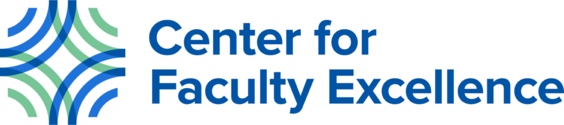 